PENGARUH MODEL PEMBELAJARAN LEARNING CYCLETERHADAP HASIL BELAJAR FISIKA SISWASKRIPSIOlehMAYA NIRWANA LUBISNPM : 131124008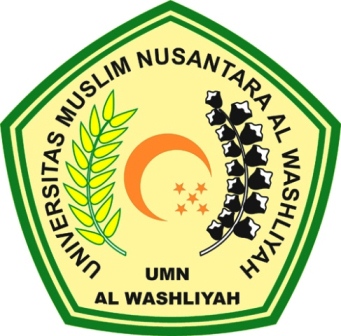 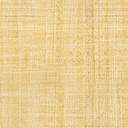 FAKULTAS KEGURUAN DAN ILMU PENDIDIKAN UNIVERSITAS MUSLIM NUSANTARA AL-WASHLIYAHMEDAN2017PENGARUH MODEL PEMBELAJARAN LEARNING CYCLETERHADAP HASIL BELAJAR FISIKA SISWASkripsi ini Diajukan untuk Melengkapi Tugas-tugas dan Memenuhi Syarat-syarat Untuk Mencapai Gelar Sarjana Pendidikan Matematika dan Ilmu Pengetahuan Alam Program Studi Pendidikan FisikaOlehMAYA NIRWANA LUBISNPM : 131124008FAKULTAS KEGURUAN DAN ILMU PENDIDIKAN UNIVERSITAS MUSLIM NUSANTARA AL-WASHLIYAHMEDAN2017